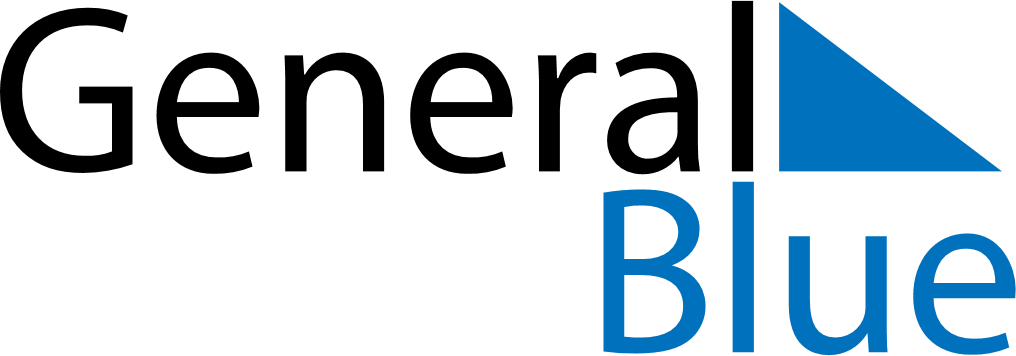 February 2021February 2021February 2021February 2021Saint BarthelemySaint BarthelemySaint BarthelemySundayMondayTuesdayWednesdayThursdayFridayFridaySaturday123455678910111212131415161718191920Shrove MondayAsh Wednesday212223242526262728